ПРАКТИЧЕСКОЕ ЗАНЯТИЕ 8Приложения  определённого интегралаВычисление площадей плоских фигур.Площадь криволинейной трапеции, ограниченной графиком функцииy  f (x) f (x)  0,  осью	Ox , прямымиx  aи	x  bвычисляется поформулеbS  ∫ f (x)dx . Если криволинейная трапеция расположена ниже осиaOx ( f (x)  0 ), то её площадь определяется так: можно объединить в одну:bS  ∫ f (x)dx .Эти формулыabS  ∫af (x) dx .	(1)Площадь	фигуры,	ограниченной	кривымиy  f1(x)	иy  f2 (x),прямыми x  a и x  bобразом:bпри условии f2 (x)  f1(x) можно найти следующимS  ∫ f2 (x) af1(x)dx .	(2)Если кривая задана параметрическими уравнениямиx  x(t ) ,y  y(t) ,то площадь криволинейной трапеции, ограниченной этой кривой, прямымиx  a ,x  bи осью Ox , выражается формулойt2S  ∫ y(t) x(t) dt ,	(3)t1гдеt1 и t2определяются из равенствa  x(t1)и b  x(t2 )[ y(t)  0приt1  t  t2 ].Площадь криволинейного сектора, ограниченного кривой, заданной вполярных координатах уравнением(    ), вычисляется по формулеr  r()и двумя лучами   ,  1  2S  2 ∫ r() d.	(4)Вычисление длины дуги кривой.Длина	l	кривой,	являющейся	графиком	непрерывнодифференцируемой	функции формуле:y   f (x) ,	гдеa  x  b ,	вычисляется	поbl  ∫a1  ( f (x))2 dx .	(5)При параметрическом задании кривойx  x(t ) ,y  y(t)[ x(t) иy(t) –непрерывно	дифференцируемые	функции],	где находится по формулеt1  t  t2 ,	длина	дугиt2l  ∫t1(x)2  ( y)2 dt .	(6)Если	кривая	задана	уравнением координатах, то длина дуги равнаr  r() ,    в	полярныхl  ∫r 2  r2 d .	(7)Вычисление объёма тела.Объём	V	тела,	площади	сечений	которого	плоскостями,перпендикулярными оси Ox известны ( S  S (x),формуле:a  x  b ), вычисляется поbV  ∫ S (x)dx .	(8)aЕсли вокруг оси Ox вращается криволинейная трапеция, ограниченнаянепрерывной линиейy  f (x)  0 , отрезкомa  x  bи прямымиx  a иx  b , то объём тела вращения равен Vb   ∫ y2dx .aПримеры решения задачНайти площадь фигуры, ограниченной кривой y  sin x , прямымиx   7  ,6x   ,4y  0 .Решение.Фигура имеет вид, представленный на рис.1. Её площадь определяется по формуле (1):	4		0	4S 	∫ sin x dx 	∫sin xdx  ∫sin xdx  ∫sin xdx  7 6 7 		06	0	1 cos x 7 6cos x   cos x 4 1  1  1 2 1 2(8 2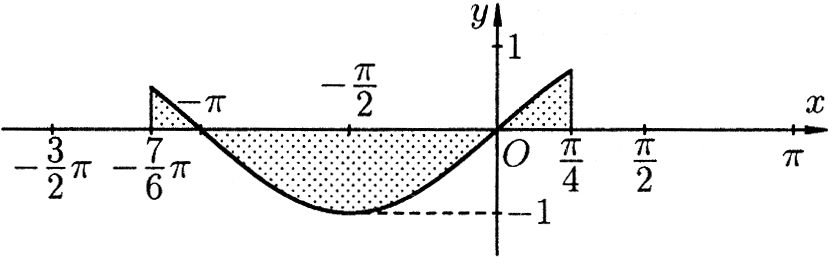 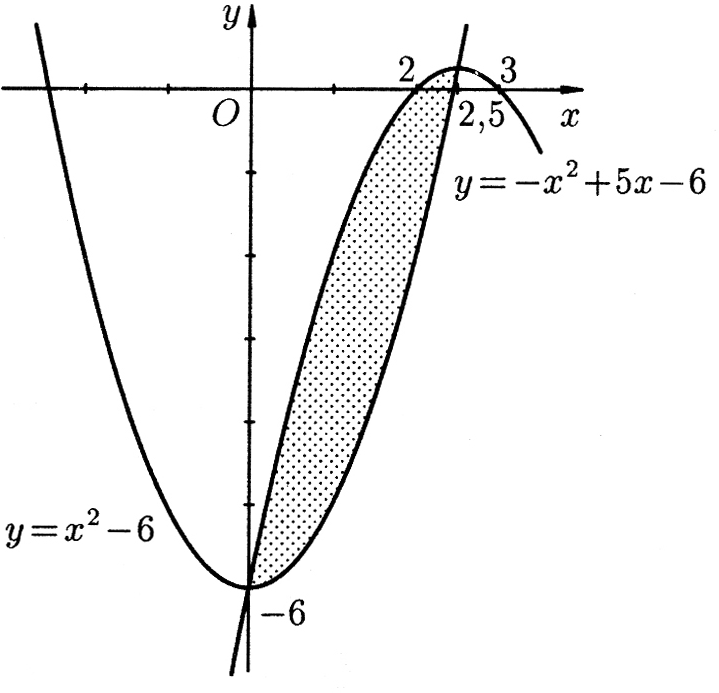 Рис. 1.	Рис. 2.Найти	площадь	фигуры,	ограниченной	линиямиy  x2  5x  6 .Решение.y  x2  6	иНайдём абсциссы точек пересечения графиков данных функций. Для этого решаем систему уравнений y  x2  6 y  x2, 5x  6из	которой	находим:x1  0,x2   2,5 .	Искомую	площадь	(см.	рис.	2)определяем по формуле (2):2,5S  ∫0(x2 5x  6  x2 6) dx 2,5∫0(2x25x) dx 125 .24Вычислить площадь плоской фигуры, ограниченной одной аркойциклоиды (рис. 3) с уравнениемРешение.x  2(t  sin t ) ,y  2(1  cost)и осью Ox .Здесьx(t)  2(1  cost ) ,	а	t	изменяется	отt1  0до	t2  2 .Следовательно, по формуле (3)2S  ∫0222 (1  cost)2 dt  4 ∫0(1  2cost  cos2 t)dt 2	1  cos 2t	1	1	 2 4 ∫(1  2cost )dt 4   t  2sin t 	t 	sin 2t 2	2	4 12.0		 0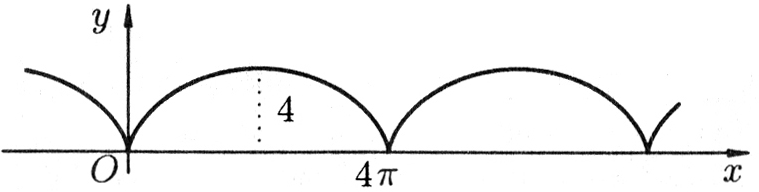 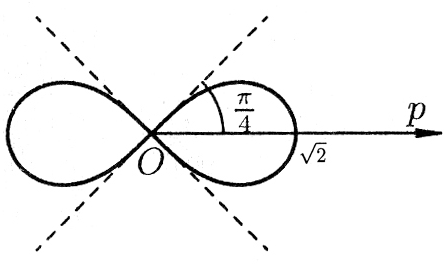 Рис. 3.	Рис. 4.Найти площадь фигуры, ограниченной лемнискатойРешение.r 2  2cos 2.Четвёртой части искомой площади (рис. 4) соответствует изменение от 0 до  4 . По формуле (4) находим:1  4	 4S  4 2∫ 2cos 2 d  2sin 2 0 0 2 .Вычислить длину дуги полукубической параболыy 2  x3( y  0 ) отточки с абсциссойx  0 до точкиx  1.Решение.Здесьy  x3 2 . Тогдаy  3 x1 2 . Тогда по формуле (5)21	9	4	2 9	3 2 18 13 3 2	88 13	l  ∫01 	x dx 4 1 	x 9	3 	4			27  4 0		27	27  813  1 .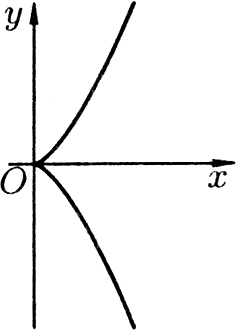 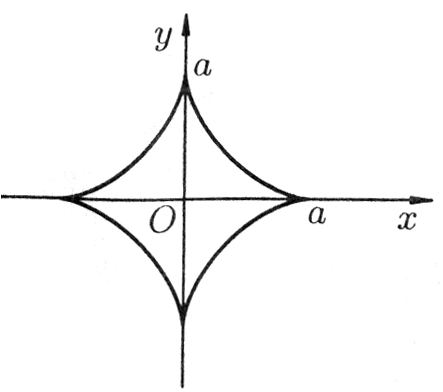 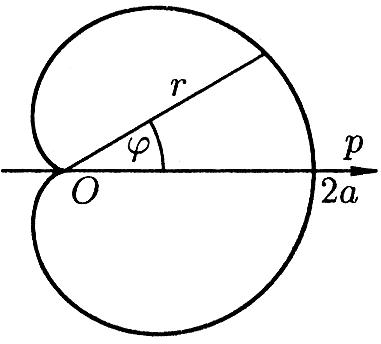 Рис. 5.	Рис. 6.	Рис. 7.Найти длину астроидыx  a cos3 tРешение.:  y  a sin3 t .x  3a  cos2 t  sin t , y  3a  sin 2 t  cost . Тогда		 3a  cost  sin t  3a sin 2t .2Теперь по формуле (6) с учётом симметрии линии (рис. 6) находим3a  21	 2l  4 2∫ sin 2t dt  6a  2 cos 2t 0 0 6a .Найти длину кардиоиды:Решение.r  a (1  cos).Сначала найдём половину длины кривой, изображённой на рис. 7, поформуле (7), учитывая, что r  a sin  :l		22	2	22  ∫0a (1  cos)a sin d 	 ∫	a 2 (1  2cos  cos2 )  a2 sin 2  d a ∫0	0d 			 a ∫0d a ∫ 2cos 2 d  4a  sin0 4a .0Значит, l  8a .Найти объём эллипсоидаРешение.x	y 2	z 2	a2	b2	c2 1.Рассекая эллипсоид (рис. 8) плоскостью, параллельной плоскости Oyzна расстоянии x от неё (  a  x  a ), в сечении получим эллипс с уравнениемy	z 2b2	c2 1  xa 2илиy	z 2 1.Площадь этого эллипса равнаимеемS (x)  bc 1 2  . Поэтому, по формуле (8),a 2 aV  bc ∫1 2 dx 24  abc .	a 	a	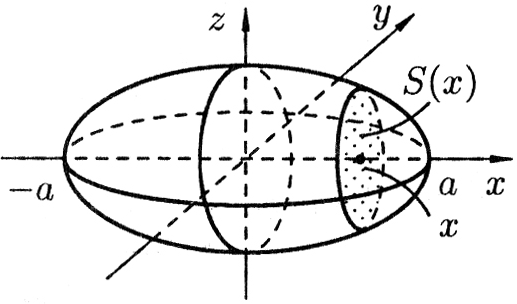 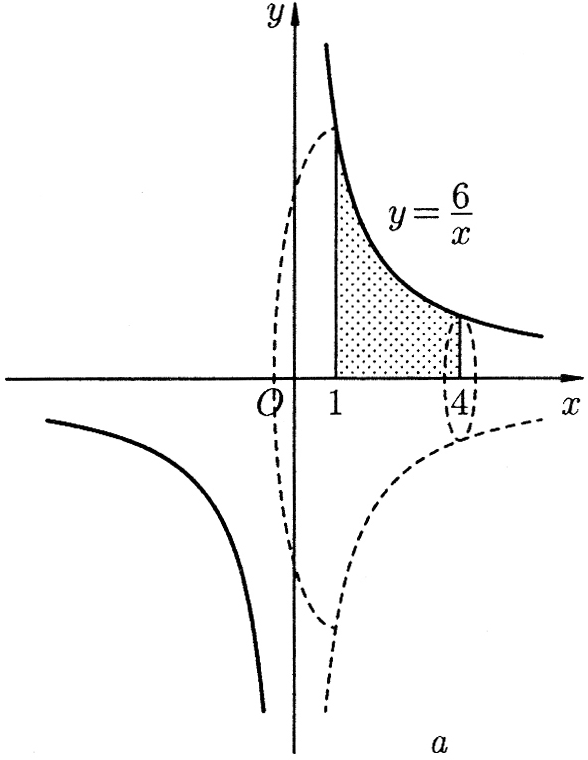 Рис. 8.	Рис. 9.Найти объём тела, образованного вращением фигуры, ограниченнойлиниямиx y  6 ,x  1,x  4 ,y  0 , вокруг оси Ox .Решение.Для тела, изображённого на рис. 9, находим:4 6 2		1  4V   ∫ x dx  36	x 36 .1			1